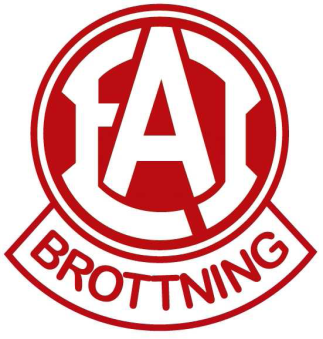 Snart är det jul igen… det firar vi i EAI genom att sälja Bingolotter.Vi har fått en plats utanför systembolaget och kommer nu att stå och sälja lotter där.Kryssa i vilka tider DU som brottare kan vara på plats. Så klart måste du ta mamma, pappa eller någon annan vuxen med dig till hjälp.Lämna tillbaka lappen på klubben senast den 4 december så kommer vi sätta samman ett schema. Detta schema lägger vi ut på hemsidan.Brottarens namn:____________________________Namn på vuxen som kan vara med:________________________ Telefonnummer:_________________Kryssa i de tider DU kan hjälpa till:

Hoppas att vi kan hjälpas åt med detta!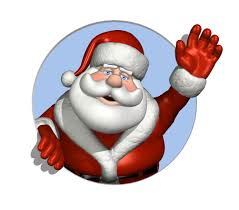 18 december19 december21 december22 december14,30-1610-1114.30-1614,30-1616-1711-1216-1716-1717-1812-1317-1817-1813-1414-15